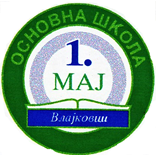 Република СрбијаОШ Први мај ВлајковциПЛАН РАДА ЗА ЧАС ОДЕЉЕЊСКОГ СТАРЕШИНЕ ЗА III2 И IV2 ЗА ШКОЛСКУ 2020/21. ГОДИНУВлајковци, 27.8.2020. године				  	Одељењски старешина,        СЕНКА Вукајловић, проф. разр. наставеР.бр.МЕСЕЦНАСТАВНА ЈЕДИНИЦАТИП ЧАСА1.СЕПТЕМБАР	Упознавање са тренутном ситуацијом, мерама заштите, планом рада и избором  руководстваРАДИОНИЦА2.СЕПТЕМБАР	Правила понашања у складу са тренутном епидемиолошком ситуацијомРАДИОНИЦА3.СЕПТЕМБАР	Добар пријатељ је...РАДИОНИЦА4.СЕПТЕМБАР	Наш симболРАДИОНИЦА5.СЕПТЕМБАР	Поштујемо се иако мислимо различитоРАДИОНИЦА6.ОКТОБАРОдељењско дрво врлина-Дечија недељаРАДИОНИЦА7.ОКТОБАРЈа сам ти-емпатијаРАДИОНИЦА8.ОКТОБАРСарадњом до решења проблемаРАДИОНИЦА9.ОКТОБАРРугати се не значи шалити сеРАДИОНИЦА10.НОВЕМБАРРазличитости и сукобРАДИОНИЦА11.НОВЕМБАРКако да решим сукобРАДИОНИЦА12.НОВЕМБАРКако да учимо-уче како да уче и стекну навике у учењуРАДИОНИЦА13.НОВЕМБАРМој радни дан-организујемо радни дан и слободно времеРАДИОНИЦА14.ДЕЦЕМБАРРођенданско стабло-знаком представљамо наш датум рођењаРАДИОНИЦА15.ДЕЦЕМБАРДесет топлих речи-бирамо најлепше речи да се обратимоРАДИОНИЦА16.ДЕЦЕМБАРХајде да се договоримоРАДИОНИЦА17.ДЕЦЕМБАРХајде да се дружимоРАДИОНИЦА18.ЈАНУАРКад настане збркаРАДИОНИЦА19.ЈАНУАРТолеранција према разликамаРАДИОНИЦА20.ЈАНУАРНаша радна собаРАДИОНИЦА21.ФЕБРУАРПравила у учионициРАДИОНИЦА22.МАРТЧеститка за маму, баку....РАДИОНИЦА23.МАРТУредимо учионицуРАДИОНИЦА24.МАРТЕколошке заповестиРАДИОНИЦА25.МАРТРециклирај, не фолирајРАДИОНИЦА26.МАРТМој хербаријумРАДИОНИЦА27.АПРИЛМој хербаријумРАДИОНИЦА28.АПРИЛЗдравље на уста улазиРАДИОНИЦА29.АПРИЛДобродошлица ластавицамаРАДИОНИЦА30.МАЈВесели одељењски састанакРАДИОНИЦА31.МАЈНаше биљкеРАДИОНИЦА32.МАЈДа ли смо безбедни у саобраћајуРАДИОНИЦА33.МАЈШта треба да читамРАДИОНИЦА34.ЈУНПравимо наш часописРАДИОНИЦА35.ЈУННаучили смо да се представљамоРАДИОНИЦА36.ЈУННешто за крај...РАДИОНИЦА